Кроссворд №  31.Из неё стреляют снарядами.2.Они летают и делятся на бомбардировщики, и истребители.3.На нём плавают по морям и океанам.4.Его называют Максим и из него стреляют пулями.5.На ней плавают под водой.6.Его называют броневой машиной.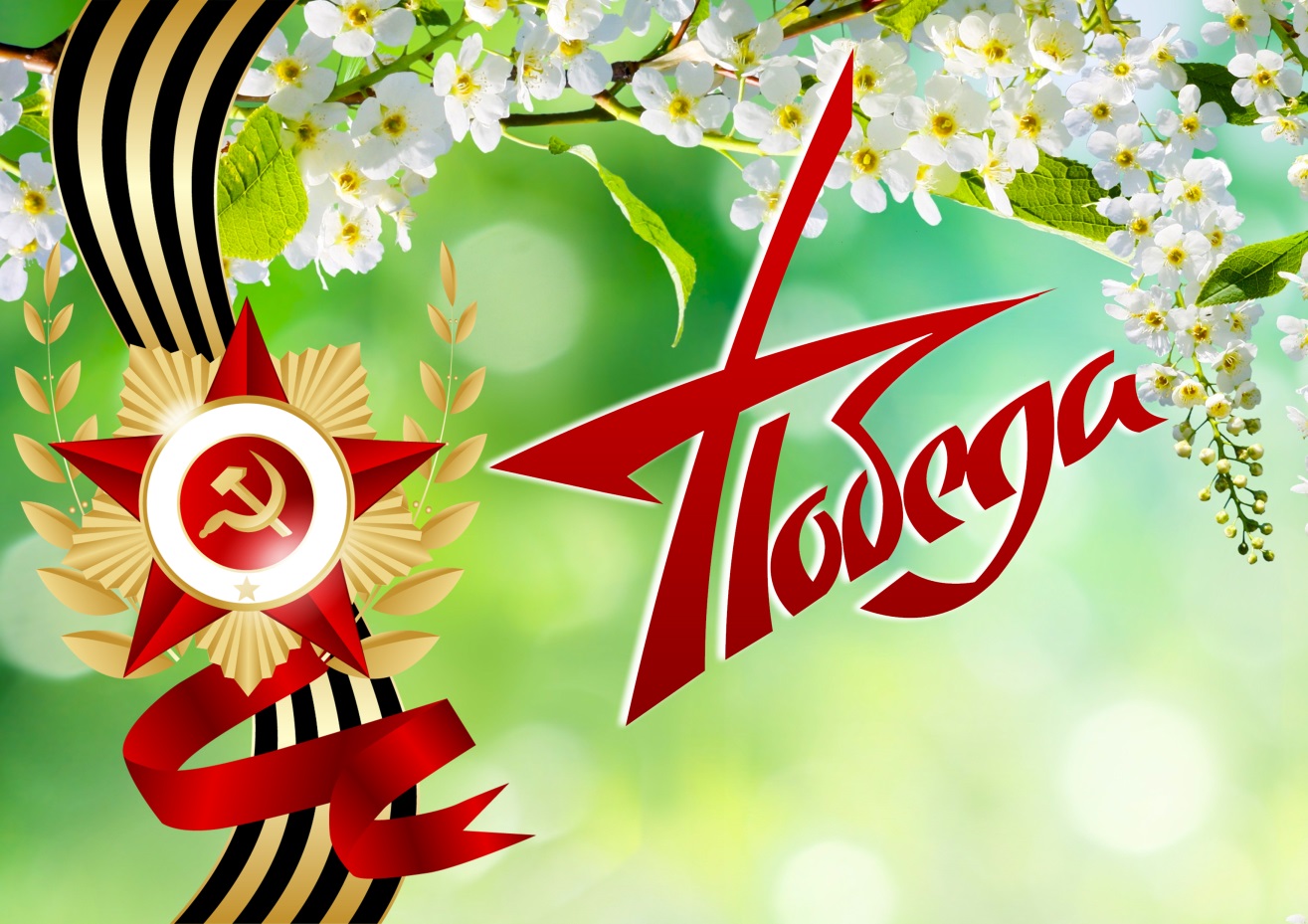 ПОБЕДА